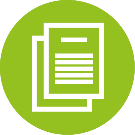 Om værktøjskassen til PRHvis du er interesseret i at være en del af den europæiske uge for erhvervskompetencer 2019, og du gerne vil promovere dine begivenheder og aktiviteter, er denne værktøjskasse lige noget for dig. Den fører dig igennem de forskellige mediekanaler, som du kan bruge til at øge kendskabet til ugen og fordelene ved erhvervsuddannelser i hele Europa. 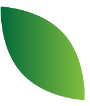 Denne værktøjskasse giver dig følgende: Hvorfor skal du fortælle medierne om dit engagement i den europæiske uge for erhvervskompetencer?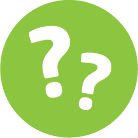 De første tre europæiske uger for erhvervskompetencer var en stor succes, og Europa-Kommissionen organiserer nu den fjerde uge for fortsat at øge opmærksomheden på erhvervsuddannelser. Den officielle uge finder sted fra d. 14.-18. oktober 2019, og hundredvis af begivenheder og aktiviteter, der relaterer sig til erhvervsuddannelser, organiseres i hele Europa i løbet af året. Den europæiske begivenhed finder sted i Helsinki.Ugen og den tilknyttede kommunikationskampagne samler uddannelsesudbydere, foreninger, offentlige myndigheder, erhvervsorganisationer og den bredere offentlighed for at profilere erhvervsuddannelser i hele Europa. Kampagnen har til formål at vise de mange muligheder, som erhvervsuddannelser kan give unge og voksne, og den værdi, som erhvervsuddannelser giver samfundsøkonomien og det fremtidige arbejdsmarked og arbejdsstyrkens kompetencer. Dette års tema er "Erhvervsuddannelser for alle – færdigheder for livet", så der vil være særligt fokus på de fremragende, inkluderende og livslange aspekter ved en erhvervsuddannelse.Mediedækning kan fremme din begivenhed/aktivitet og vise, hvordan den passer til ugen. Dette vil gøre flere mennesker opmærksomme på, at din begivenhed/aktivitet finder sted, og motivere dem til at deltage. Mediedækningen kan også løfte din forenings eller din virksomheds profil ud over dit eksisterende netværk og sprede budskabet om begivenheden og kampagnen vidt og bredt. Dette øger bevidstheden om og fremmer opfattelsen af erhvervsuddannelser i dit land.De typer medier, der kan være interesserede i ugen, omfatter følgende: 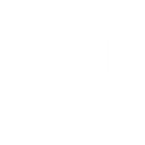 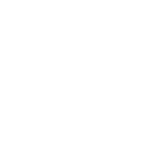 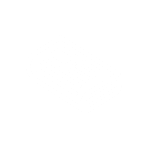 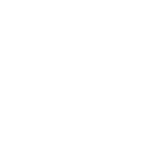 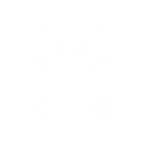 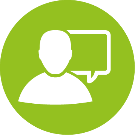 PR Her er en enkel tjekliste, som du kan følge for at få mediedækning af din begivenhed og ugen. Efterfølgende får du flere detaljerede tips og råd.Sådan fastslår du, hvilke medier der skal kontaktesFørste trin er at identificere, hvilke medier der dækker dit lokale eller regionale område. Du kan derefter finde kontaktoplysningerne for de journalister, der dækker lokale begivenheder, beskæftigelses- og uddannelsesspørgsmål, socialpolitik eller europæiske anliggender, ved at kigge på deres hjemmeside eller ringe til deres mediekontorer. Du kan også se på, hvordan du registrerer din begivenhed på arrangementslister. 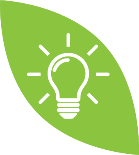 Klargøring af en pressemeddelelseDen bedste måde at give medierne oplysninger på er ved at sende en pressemeddelelse. Du kan bruge skabelonen til pressemeddelelser i forbindelse med den europæiske uge for erhvervskompetencer, som findes på hjemmesiden, som et grundlag. Vælg en skabelon på det sprog, du har brug for, og udfyld derefter blot oplysningerne om din begivenhed/aktivitet og eventuelle områdespecifikke oplysninger, som du mener er interessante og relevante. De fleste medier foretrækker at modtage pressemeddelelser i selve brødteksten i en e-mail og ikke som vedhæftet fil, så kopier pressemeddelelsen, og sæt den ind i en e-mail, inden du sender den. Sådan gør du din pressemeddelelse levendeFormålet med din pressemeddelelse er at give journalister relevante oplysninger med nyhedsværdi samt materiale, som de kan offentliggøre, såsom fotos, videoer, succeshistorier, citater, infografik, fakta og tal.Sådan finder du fakta og talDin virksomhed har muligvis adgang til interessante og relevante fakta og tal. Hvis ikke, har du her nogle europæiske kilder til landespecifikke fakta og tal, som du måske kan bruge. Husk altid at citere kilden: Education and training monitor 2018: country reports, factsheets and infographics (DG EAC) (findes ikke på dansk). VET-in-Europe-landerapporter (Cedefop) (findes ikke på dansk).  WorldTVET Database – landeprofiler (Internationalt center for teknisk og erhvervsrettet uddannelse (UNEVOC) og UNESCO). UOE-uddannelsesdatabasen (UNESCO, OECD og Eurostat).Statistik om erhvervsuddannelser (Eurostat). Statistikker for voksenuddannelse (Eurostat). Du kan også kontakte undervisningsministeriet eller beskæftigelsesministeriet, da de højst sandsynligt har nationale rapporter om erhvervsuddannelser. Statistik på EU-niveau kan give en interessant sammenligning, og Eurostat er en god kilde til sådanne data: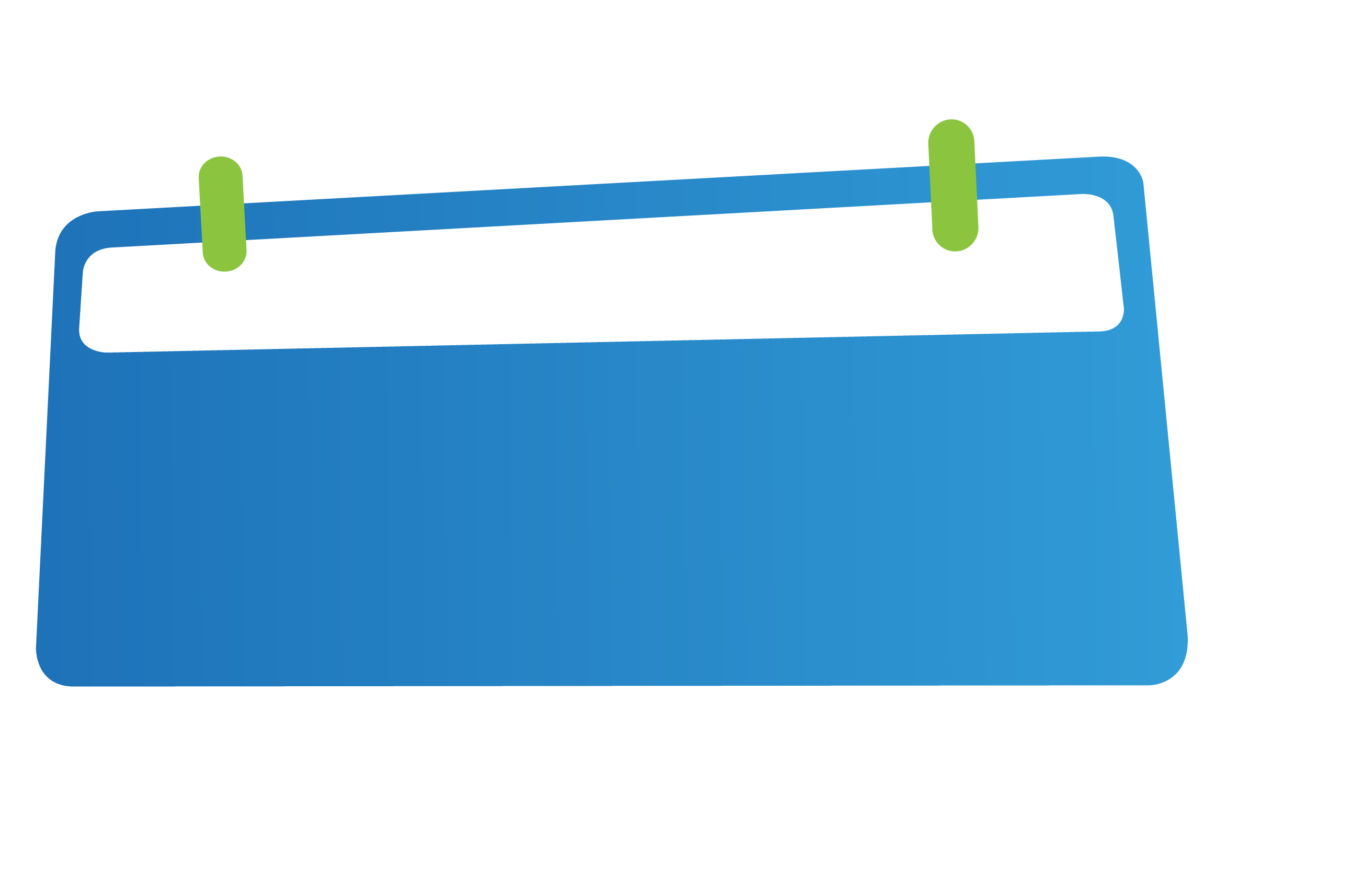 Afsendelse af pressemeddelelsenSender du til lokale medier og dagblade, bør du sende pressemeddelelsen omkring to uger før begivenheden. Du kan også med fordel sende en påmindelse en eller to dage inden begivenheden. Sender du til fagblade, bør du sende pressemeddelelsen tidligere, eftersom deres redaktionskalender kan blive fyldt op på forhånd. Du kan også registrere din begivenhed på arrangementslister op til en måned før, afhængigt af kravene på den enkelte liste.Opbygning af relationer med journalisterOpbygning af et godt forhold til journalister kan bidrage til at generere dækning. Ud over at sende dem en pressemeddelelse kan du ringe til dem og invitere dem til at dække din begivenhed. Sørg for at få oplyst evt. særlige krav, som de måtte have, og send dem en påmindelse inden begivenheden. Når dagen kommer, skal der være en udpeget person til at byde dem velkommen og sørge for, at de alle har de oplysninger, de har brug for. Det kan være en god ide at udskrive nogle kopier af brochuren om den europæiske uge for erhvervskompetencer 2019 til uddeling. Brochuren findes på hjemmesiden. Gennemførelse af vellykkede interviewsInterviews kan foretages personligt direkte ved arrangementet, over telefonen eller via e-mail. Hvis du får en forespørgsel om et interview, skal du have nogle grundlæggende tips i baghovedet. 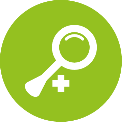 Nyttige værktøjerSkabelon til pressemeddelelse til den europæiske uge for erhvervsuddannelser: Fås på alle EU-landenes nationale sprog og er klar til, at du kan tilpasse og sende den.Biblioteket Share Your Story: Fuld af interessante succeshistorier, som du kan benytte dig af. Du er også velkommen til at tilføje dine egne historier!Kampagnens visuelle aktiver: Vis, at dine billeder og historier er en del af ugen.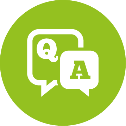 Ofte stillede spørgsmålHvordan kan jeg gøre min historie mere attraktiv for medierne? Husk på, at journalister godt kan lide historier fra virkeligheden. Herunder personlige historier, citater og tal, som kan få din pressemeddelelse til at skille sig ud. Giver Europa-Kommissionen kontaktoplysninger på medier? Nej. Eftersom ugen og den tilsvarende kampagne finder sted i alle EU-landene, EØS og kandidatlande, er det desværre ikke muligt. Men denne værktøjskasse giver gode råd om udarbejdelsen af en god mediedatabase og tips til at opbygge et godt forhold til journalister. Hvem kan jeg kontakte, hvis jeg har flere spørgsmål? Du kan sende en e-mail til os på info@vocationalskillsweek.eu eller ringe til os på +44 (0)207 444 4264.Alternativt kan du kontakte os på de sociale medier via kontiene nedenfor. 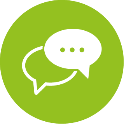 Kontakt osVi hjælper dig gerne med at besvare eventuelle spørgsmål, du måtte have om dine PR-aktiviteter. E-mail: info@vocationalskillsweek.euTelefon: +44 (0)207 444 4264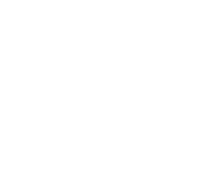 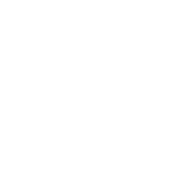 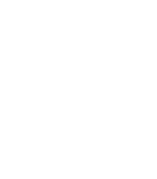 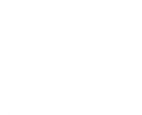 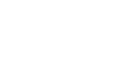 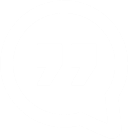 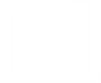 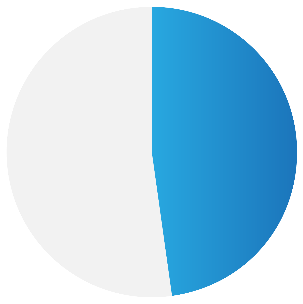 48 % af gymnasieeleverne i Europa går på en ungdomserhvervsuddannelse (2017). 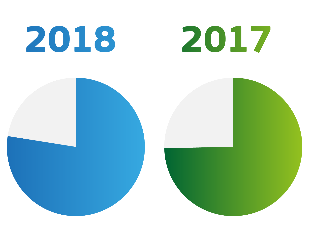 Beskæftigelsesfrekvensen for nyligt uddannede fra en erhvervsuddannelse i Europa er steget til 77,5 % (2018) sammenlignet med 
74,8 % (2017).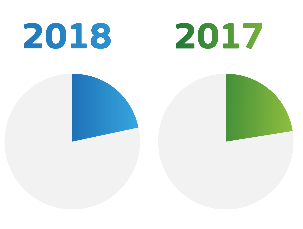 Procentdelen 
af lavtuddannede voksne i Europa ligger på 21,9 % (2018), hvilket er faldet fra 
22,5 % (2017).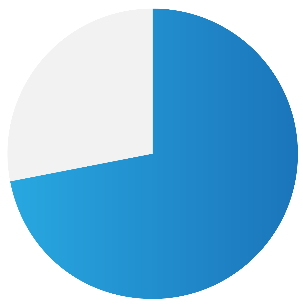 72,2 % af virksomhederne i EU sørger for fortsat erhvervsuddannelse af deres medarbejdere (2015).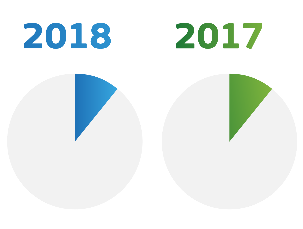 11,1 % af Europas befolkning i alderen fra 25 til 64 år er i gang med en voksenuddannelse (2018), hvilket er steget fra 10,9 % (2017).